МИНИСТЕРСТВО ОБРАЗОВАНИЯ И НАУКИ РЕСПУБЛИКИ КАЗАХСТАН ЕВРАЗИЙСКИЙ ГУМАНИТАРНЫЙ ИНСТИТУТКАФЕДРА ПЕДАГОГИКИ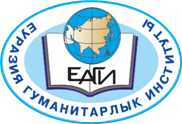 Методические указания по выполнениюдипломных работ(для специальности 5В011400 - История)Астана, 2017Методические рекомендации составлены Джампеисовой Маржан Махметовной, доцентом кафедры педагогики, кандидатом исторических наук.Рекомендации составлены на основании Государственного общеобязательного стандарта высшего образования, утвержденного постановлением Правительства Республики Казахстан от 23 августа 2012 года № 1080 Одобрено  на заседании кафедры педагогики, протокол № 1  от 2 сентября  2017 г. СОДЕРЖАНИЕОРГАНИЗАЦИЯ ДИПЛОМНОГО ИССЛЕДОВАНИЯОбщие положенияДипломная работа (проект) является письменной выпускной работой, которая выполняется на заключительном этапе обучения бакалавриата. Целью выполнения дипломной работы (проекта) является:1. систематизация, закрепление и расширение теоретических знаний и практических навыков по специальности и применение их при решении конкретных научных,  историко-культурных задач; 2. развитие навыков ведения самостоятельной работы и овладение методикой научного исследования  при решении разрабатываемых историко-педагогических проблем и вопросов;3. выяснение подготовленности студента к самостоятельной работе в условиях современной науки и культуры, а также уровня его профессиональной компетенции.Дипломная работа (проект) представляет обобщение результатов самостоятельного изучения и исследования актуальной проблемы исторической отрасли науки.Дипломная работа (проект) выполняется под руководством научного руководителя и должна отвечать одному из следующих требований:1 обобщение результатов исследований, проектных решений, проведенных учеными, аналитиками, практиками;2. содержать научно обоснованные теоретические выводы по исследуемому объекту;3 содержать научно обоснованные результаты, использование которых обеспечивает решение конкретной исторической задачи.2. Требования  к теме дипломной работы (проекта)2.1 Тема дипломной работы (проекта) должна быть актуальной, соответствовать современному состоянию и перспективам развития науки и культуры. При определении темы дипломной работы рекомендуется учитывать реальные задачи и проблемы общественно-политической жизни, образования, науки и культуры. 2.2 Тема дипломной работы  должна соответствовать специальности и профилю подготовки специалистов. 2.3 Тема дипломной работы разрабатывается выпускающей кафедрой, рассматривается и утверждается советом факультета (высшего учебного заведения). 2.4 Студент выбирает тему дипломной работы (проекта) из утвержденной тематики. Студент имеет право выполнять дипломную работу  на тему, не содержащуюся в утвержденной тематике. В этом случае студент представляет на кафедру подробное обоснование целесообразности разработки предлагаемой темы или письмо сторонней организации на выполнение заказной темы. 2.5 Тема дипломной работы закрепляется за студентом в начале выпускного курса и утверждается приказом ректора высшего учебного заведения.2.6  По завершению преддипломной практики тема дипломной работы при необходимости может  корректироваться по представлению выпускающей кафедры. В случае успешного выполнения студентом всех требований по выполнению дипломной работы он должен пройти процедуру предзащиты.3. Порядок  написания дипломной работы (проекта)3.1 Для написания дипломной работы  по представлению кафедры каждому студенту назначается научный руководитель.3.2 Научный руководитель дипломной работы (проекта): 1) выдает задание для выполнения дипломной работы;2) оказывает студенту помощь в разработке календарного графика работы на весь период выполнения дипломной работы;3) рекомендует студенту необходимую основную литературу, справочные и архивные материалы, типовые проекты и другие источники по теме;4) устанавливает расписание консультаций, при проведении которых осуществляет текущий контроль соблюдения студентом календарного графика выполнения дипломной работы;5) устанавливает объем всех разделов дипломной работы и координирует работу дипломника и консультантов.6) систематически проводит мониторинг полученных результатов, дает необходимые рекомендации и контролирует процесс внесения в него изменений и дополнений;7) проверяет каждый раздел дипломного проекта на плагиат и по завершении - проект, в целом;8) оказывает студенту содействие в оформлении дипломного проекта с соответствующими методическими рекомендациями дипломного проектирования, а также в процессе подготовки проекта к защите.3.3 Задание на дипломную работу  содержит описание исходного научного материала и исторических источников, перечень вопросов, разрабатываемых студентом, список рекомендованной литературы, перечень графического материала (таблиц, диаграмм, схем и др.), подробный календарный график написания дипломной работы. 3.4 Календарный график работы составляется на весь период с указанием очередности выполнения отдельных разделов и согласовывается с научным руководителем.3.5 По представлению научного руководителя дипломной работы, в случае необходимости, кафедра может приглашать консультантов по отдельным разделам дипломной работы  3.6 Заведующий кафедрой устанавливает сроки периодического отчета студента по выполнению дипломной работы. В эти сроки студент отчитывается перед научным руководителем и заведующим кафедрой, которые фиксируют степень готовности дипломной работы  3.7 Дипломная работа  выполняется на основе глубокого изучения литературы по специальности (учебников, учебных пособий, монографий, периодической литературы, лекционных курсов, журналов, в том числе на иностранных языках, нормативной литературы и др.).3.8 Дипломная работа должна иметь в соответствии с заданием разработку отдельных перспективных теоретических или практических вопросов. Например, общий теоретический анализ  источниковедения и историографии изучаемого раздела исторической науки. 3.9  Основной текст дипломной работы  должен раскрывать научно-поисковый замысел, обоснование используемых методологии и методов исследования,  источниковедческий и историографический анализ, выводы по ним  и при необходимости сопровождаться иллюстрациями, графиками, картами, диаграммами, схемами и т. д. 4. Содержание и структура дипломной работы (проекта)4.1 По своему содержанию дипломная работа (проект) представляет собой научно-исследовательскую работу, самостоятельно подготовленную студентом выпускного курса высшего учебного заведения по исторической специальности в виде рукописи.4.2 Общий объем дипломной работы  должен составлять 60-90 страниц (по гуманитарным, в т.ч. по историческим специальностям объем дипломной работы может достигать до 100 страниц). Приложения в указанный объем дипломной работы не включаются.4.3 Структурными элементами дипломной работы  являются:- обложка;- титульный лист;- содержание;- введение;- основная часть;- заключение (выводы);- список использованной литературы;- приложения.4.4 На обложке приводятся следующие сведения:- наименование организации, где выполнена дипломная работа, - фамилия и инициалы студента, - наименование темы дипломной работы ,- шифр и наименование специальности,- город, год.4.5 Титульный лист является первой страницей дипломной работы и служит источником информации, необходимой для обработки и поиска документа.На титульном листе приводятся следующие сведения: - наименование организации, где выполнена дипломная работа, - наименование кафедры, на которой выполнялась дипломная работа;- утверждающая подпись заведующего кафедрой;- вид работы - дипломная работа, - наименование темы дипломной работы  с указанием «на тему:», - шифр и наименование специальности, - слева - слово «выполнил», справа, напротив, указывается фамилия и инициалы студента, - строкой ниже пишется «научный руководитель» и указываются фамилия и инициалы, ученая степень, ученое звание, другие регалии руководителя, - город, год.4.6 Содержание дипломной работы  включает введение, порядковые номера и наименования всех разделов, подразделов, заключение, список использованной литературы и наименования приложений с указанием номеров страниц, с которых начинаются эти элементы дипломной работы.4.7 Введение должно содержать обоснование актуальности темы дипломной работы, научной новизны и практической значимости, оценку современного состояния исследуемой научной проблемы, а также должны быть приведены цель, задачи и объект дипломного исследования, теоретическая и методологическая основа и источниковая (документальная)  база написания дипломной работы. 4.8 В основной части дипломной работы приводят данные, отражающие сущность, содержание, методику и основные результаты выполненной работы.Основная часть дипломной работы, как правило, делится на  разделы и подразделы (главы и параграфы).4.9 Заключение (выводы) должно содержать краткие выводы по результатам дипломного исследования, оценку полноты исследования поставленных задач, конкретные рекомендации по изученному объекту исследования.4.10 Список использованной литературы оформляется в соответствии с установленными требованиями к научным работам.4.11 В приложение включаются материалы, связанные с выполнением дипломного исследования, которые не нашли отражения в основной части.4.12 За сформулированные в дипломной работе выводы, точность и объективность всех данных ответственность несет студент - автор дипломной работы.5. Правила оформления дипломной работы 5.1 Дипломная работа  должна быть выполнена печатным способом с использованием компьютера и принтера на одной стороне листа белой бумаги формата А4 через один интервал. Шрифт - обычный, кегль 14.Текст дипломной работы следует печатать, соблюдая следующие размеры полей: левое - 30 мм, верхнее - 20 мм, правое - 10 мм и нижнее - 25 мм.Разрешается использовать компьютерные возможности акцентирования внимания на определенных терминах, формулах, теоремах, применяя шрифты разной гарнитуры.5.2 Вне зависимости от способа выполнения дипломной работы  качество напечатанного текста и оформление иллюстраций, таблиц, распечаток с ПЭВМ должно удовлетворять требованию их четкого воспроизведения.5.3 Опечатки, описки и графические неточности, обнаруженные в процессе подготовки дипломной работы, допускается исправлять подчисткой или закрашиванием белой краской и нанесением на том же месте исправленного текста (графики) машинописным способом или рукописным способом (черными чернилами или черной тушью). 5.4 Фамилии, названия учреждений, организаций, фирм, название изделий и другие имена собственные в дипломной работе  приводят на языке оригинала.5.5 Наименования структурных элементов дипломной работы "Содержание", "Нормативные ссылки", "Определения", "Обозначения и сокращения", "Введение", "Заключение", "Список использованной литературы" служат заголовками структурных элементов работы.5.6 Дипломную работу  следует делить на разделы и подразделы. Каждый раздел и подраздел должен содержать законченную информацию.Наименования разделов в совокупности должны раскрывать тему дипломной работы, а наименования подразделов в совокупности должны раскрывать соответствующий раздел.5.7 Наименования разделов и подразделов должны четко и кратко отражать их содержание.8.8 Наименования разделов и подразделов следует печатать с абзацного отступа, с прописной буквы без точки в конце, не подчеркивая.Если наименование состоит из двух предложений, их разделяют точкой. 5.9 Страницы дипломной работы следует нумеровать арабскими цифрами, соблюдая сквозную нумерацию по всему тексту. Номер страницы проставляют в центре нижней части листа без точки.5.10 Титульный лист  включается в общую нумерацию страниц. Номер страницы на титульном листе не проставляют.5.11 Иллюстрации и таблицы, расположенные на отдельных листах, включают в общую нумерацию страниц дипломной работы .Иллюстрации, таблицы на листе формата A3 учитывают как одну страницу. 5.12 Разделы дипломной работы  должны иметь порядковые номера в пределах всего документа, обозначенные арабскими цифрами без точки и записанные с абзацного отступа. Подразделы должны иметь нумерацию в пределах каждого раздела. Номер подраздела состоит из номеров раздела и подраздела, разделенных точкой. В конце номера подраздела точка не ставится. Разделы могут состоять из двух и более подразделов.ПримерОсновные предпосылки формирования казахской государственности 1.11.25.13 Каждый раздел дипломной работы  следует начинать с нового листа (страницы). Подразделы (параграфы) внутри одного раздела разделяются между собой отступлением в две строки от текста.5.14 Нумерация страниц дипломной работы  и приложений, входящих в состав дипломной работы, должна быть сквозной.5.15 Иллюстрации (чертежи, карты, графики, схемы, диаграммы, фотоснимки) следует располагать в дипломной работе  непосредственно после текста, в котором они упоминаются впервые, или на следующей странице.Иллюстрации могут быть в компьютерном исполнении, в том числе и цветные. На все иллюстрации должны быть даны ссылки в дипломной работе.5.16 Иллюстрации за исключением иллюстраций приложений, следует нумеровать арабскими цифрами сквозной нумерацией.Если рисунок один, то он обозначается «Рисунок 1», слово «Рисунок» и его наименование располагают посередине строки.5.17 Допускается нумеровать иллюстрации в пределах раздела. В этом случае номер иллюстрации состоит из номера раздела и порядкового номера иллюстрации, разделенных точкой. Например: Рисунок 1.15.18 Иллюстрации, при необходимости, могут иметь наименование и пояснительные данные (подрисуночный текст). Слово «Рисунок» и его наименование помещают после пояснительных данных и располагают следующим образом: Рисунок 1. Социальная структура кочевых нуэров.5.19 При ссылках на иллюстрации следует писать " в соответствии с рисунком 2" при сквозной нумерации и " в соответствии с рисунком 1.2" при нумерации в пределах раздела.5.20 Таблицы применяют для лучшей наглядности и удобства сравнения показателей. Название таблицы должно отражать ее содержание, быть точным, кратким. Название таблицы следует помещать над таблицей с абзацным отступом на следующей строке после слов «таблица 1».5.21 Таблицу следует располагать непосредственно после текста, в котором она упоминается впервые, или на следующей странице.5.22 На все таблицы должны быть ссылки в дипломной работе. При ссылке следует писать «таблица» с указанием ее номера.5.23 Слово «Примечание» следует печатать с прописной буквы с абзаца вразрядку и не подчеркивать.5.24 Примечания приводятся в дипломной работе, если необходимы пояснения или справочные данные к содержанию текста, таблиц или графического материала.5.25 Примечания следует помещать непосредственно после текстового, графического материала или в таблице, к которым относятся эти примечания. 5.26 Ссылки на использованные источники следует приводить в квадратных скобках.5.27 Сведения об источниках следует располагать в порядке появления ссылок на источники в тексте дипломной работы, нумеровать арабскими цифрами без точки и печатать с абзацного отступа.5.28 Приложения оформляют как продолжение данной дипломной работы на последующих ее листах.5.29 В тексте дипломной работы  на все приложения должны быть даны ссылки. Приложения располагают в порядке ссылок на них в тексте.5.30 Каждое приложение следует начинать с новой страницы с указанием сверху посередине страницы слова «Приложение» и его обозначения.Если дипломная работа  имеет одно приложение, то допускается его не обозначать.5.31 Приложения должны иметь общую с остальной частью дипломной работы  сквозную нумерацию страниц.6  Порядок представления на защиту дипломной работы6.1 Дипломная работа  представляется на выпускающую кафедру для прохождения процедуры предзащиты.6.2 Процедура предзащиты дипломной работы  проводится на открытом заседании кафедры с участием студентов и обязательным присутствием научного руководителя и, в случае необходимости, научных консультантов. Предзащита оформляется протоколом заседания кафедры.6.3 Законченная дипломная работа, успешно прошедшая предзащиту и оформленная в соответствии с установленными требованиями, подписывается студентом, научными консультантами, и представляется научному руководителю. 6.4 Научный руководитель пишет письменный отзыв на дипломную работу. В случае одобрения дипломной работы  руководитель подписывает ее  и вместе со своим письменным отзывом о допуске к защите представляет заведующему кафедрой. В случае неодобрения дипломной работы  научный руководитель не подписывает ее, но пишет письменный отзыв, где обосновывает свое решение о недопуске дипломной работы  к защите. 6.5 На основании этих материалов заведующий кафедрой принимает окончательное решение по данной дипломной работе, делая об этом соответствующую запись на его титульному листе.  В том случае, если заведующий кафедрой не считает возможным допустить студента к защите дипломной работы, этот вопрос рассматривается на заседании кафедры с обязательным участием данного студента и его научного руководителя. Протокол заседания кафедры представляется на утверждение ректору вуза.6.6 Дипломная работа, представленная кафедрой к защите, направляется  на рецензию.6.7 Списки рецензентов утверждаются приказом ректора по представлению заведующего выпускающей кафедрой. В качестве рецензентов могут привлекаться профессора, доценты и преподаватели других высших учебных заведений, а также научных организаций.6.8 Рецензенты должны иметь базовое высшее образование и/или ученую или академическую степень, ученое звание, соответствующие профилю защищаемой дипломной работы.6.9 Рецензент представляет письменную рецензию на дипломную работу, где должны быть отражены актуальность, новизна и практическая значимость исследуемой темы, соответствие темы дипломного исследования профилю подготовки специалиста, присуждаемой академической степени и  присваиваемой квалификации, самостоятельность проведенного исследования, наличие выводов и рекомендаций, степень решения проблемы и завершенности исследования. В рецензии дается аргументированное заключение с указанием оценки по балльно-рейтинговой буквенной системе и возможности присуждения соответствующей академической степени и присвоения квалификации.6.10 Дипломная работа, допущенная научным руководителем к защите, но оцененная рецензентом на оценку F - «неудовлетворительно», защищается на общих условиях.    6.11 Декан факультета знакомит с рецензией заведующего выпускающей кафедрой и студента - дипломника не позже, чем за день до защиты и направляет дипломную работу с отзывом и рецензией в Государственную аттестационную комиссию для защиты.6.12 Защита дипломной работы по желанию студента проводится на казахском или русском языке. Студент может по рекомендации кафедры представить дополнительно краткое содержание дипломной работы (проекта) на одном из иностранных языков, которое оглашается на защите и может сопровождаться вопросами на этом языке.6.13 Защита дипломной работы может осуществляться с использованием электронных ресурсов в виде мультимедийных презентаций на базе современных технических средств и достижений в области информационно-коммуникационных технологий.7  Защита дипломной работы 7.1 Порядок защиты дипломной работы определяется Правилами проведения текущего контроля успеваемости, промежуточной и итоговой государственной аттестации обучающихся в организациях образования, утвержденными центральным исполнительным органом в области образования.7.2 Защита дипломной работы проводится на открытом заседании государственной аттестационной комиссии с участием не менее половины ее членов.Защита дипломной работы организуется в публичной форме, с присутствием студентов, преподавателей выпускающей кафедры. На защиту могут быть приглашены также научный руководитель, представители других организации, заинтересованные лица.    7.3 Продолжительность защиты одной дипломной работы, как правило, не должна превышать 30 минут на одного студента.7.4 Для защиты дипломной работы студент выступает с докладом перед государственной аттестационной комиссией и присутствующими не более 15 минут.7.5 В обсуждении дипломной работы могут принимать участие все присутствующие в форме вопросов или выступлений.7.6 После обсуждения секретарь комиссии зачитывает отзыв (в случае присутствия научный руководитель может выступить лично) и рецензию. При наличии замечаний в отзыве и/или рецензии студент должен дать  аргументированное пояснение по их сути.7.7 По результатам защиты дипломной работы  выставляется оценка по балльно-рейтинговой буквенной системе. При этом принимается во внимание уровень теоретической, научной и практической подготовки, отзыв научного руководителя и оценка рецензента.7.8 Результаты защиты дипломной работы оформляются протоколом заседания государственной аттестационной комиссии индивидуально по каждому студенту и объявляются в день их проведения.ПРИЛОЖЕНИЕ А(Форма титульного листа)Министерство образования и науки Республики КазахстанЕвразийский гуманитарный институтКулахметова МеруертОсновные этапы развития казахской государственностиДИПЛОМНАЯ РАБОТА специальность 5В011400 – «История»Астана 201__Министерство образования и науки Республики КазахстанЕвразийский гуманитарный институт«Допущена к защите»«__»___________201_ г.Заведующий кафедрой:_________д.п.н., профессор Б.С. Сарсекеев Основные этапы развития казахской государственностиДИПЛОМНАЯ РАБОТА специальность 5В011400 – «История»Выполнила									 Кулахметова М.К.Научный руководитель 						      Аманбаев А.Ж.к.и.н., профессор					Астана 201__ПРИЛОЖЕНИЕ БСПИСОК ИСПОЛЬЗОВАННЫХ ИСТОЧНИКОВ(Пример оформления)Абай. Слова назидания. Алма-Ата, 1983.- 120 с.Абдиров М.Ж. История казачества Казахстана. – Алматы, 1994. – 321 с.Абенов Е.М., Арынов Е.М, Тасмагамбетов И.И. Казахстан: эволюция государства и общества. – Алматы, 1998. - 240 с.Абжанов Х. Қазақстан: Тарих. Тiл. ұлт. – Астана, 2007.- 178 с.Абсеметов М. Сакен Сейфуллин. Председатель Совета народных комиссаров Казахстана (г. Оренбург,1922-1924 гг.). – Астана, 2006. – 450 с.Абуев К. Хан Аблай и его время. – Астана, 2006.- 180 с.Абусеитова М.Х. Казахстан и Центральная Азия в XV- XVII вв.: история, политика, дипломатия. – Алматы, . – 379 с.Абылхожин Ж.Б. Традиционная структура Казахстана. – Алма-Ата, 1991. – 285 с.Адамбаев Б. Казахское народное ораторское искусство. – Алматы, 1994. – 105 с.Акишев К.А. Искусство и мифология саков. – Алма-Ата, 1984. – 310 с.Алаш-Орда: сборник документов. – Алматы, 1992.- 98 с.«Алаш» қозғалысы. -  Алматы, 2008.- 428 с.Алимбай Н., Муканов М.С., Аргынбаев Х. Традиционная культура жизнеобеспечения казахов. Очерки теории и истории. – Алматы, 1998.- 245 с.Алма-Ата, 1986. Декабрь. Книга-хроника. Ч. 1-3.-Алматы, 1992.-110 с.Алтаев А.Ш., Жангуттин Б.О. История Казахстана. Хрестоматия. Т.1. – Алматы, 2008. – 390 с.1. Организация  дипломного исследования32. Требования к теме дипломной работы33. Порядок написания дипломной работы44. Содержание дипломной работы5. Правила оформления дипломной работы                                         6. Порядок представления на защиту дипломной работы                    7. Защита дипломной работы                                                                                                                                                     681113ПРИЛОЖЕНИЕ А                                                                                 Титульный лист                                                                                 15ПРИЛОЖЕНИЕ Б                                                                                  СПИСОК ИСПОЛЬЗОВАННЫХ ИСТОЧНИКОВ                                                              1617